INTENSIDAD DE CORRIENTELa corriente eléctrica es la circulación de cargas eléctricas en un circuito eléctrico.La intensidad de corriente eléctrica(I) es la cantidad de electricidad o carga eléctrica(Q) que circula por un circuito en la unidad de tiempo(t). Para denominar la Intensidad se utiliza la letra I y su unidad es el Amperio(A).Ejemplo: I=10ALa intensidad de corriente eléctrica viene dada por la siguiente fórmula: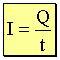 Donde:I: Intensidad expresada en Amperios(A)Q: Carga eléctrica expresada en Culombios(C)t: Tiempo expresado en segundos(seg.)Habitualmente en vez de llamarla intensidad de corriente eléctrica, se utilizan indistintamente los términos: intensidad o corriente.